Culinary Ability: Food Preparation Award – Evidence Recording Form                                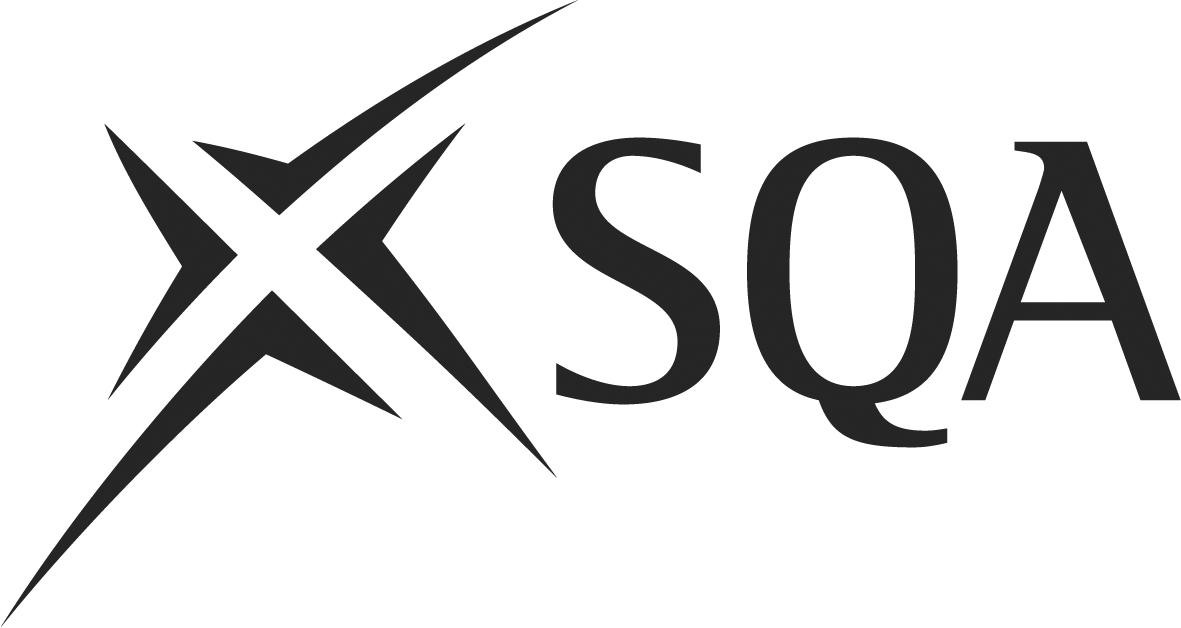 HD90 04 Receive and Store Goods in a Catering EnvironmentHD90 04 Receive and Store Goods in a Catering EnvironmentHD90 04 Receive and Store Goods in a Catering EnvironmentTick () when observed, insert ‘S’ when supplementary evidence usedHD90 04 Receive and Store Goods in a Catering EnvironmentCandidate Name:Scottish Candidate Number (SCN):This unit is about receiving deliveries from suppliers, storing goods appropriately and following stock rotation procedures.  The aim of the unit is to enable the learner to demonstrate they can use and complete relevant documentation when checking items received from suppliers and store goods appropriately.  Completion of this unit will enable learners to demonstrate that they can:Receive delivery of goods from suppliersStore goods appropriatelyI confirm that the candidate has met all the requirements of this unit. I confirm that the candidate has met all the requirements of this unit. Assessor’s Signature:Date: Candidate’s SignatureDate:To be completed if sampled for internal verificationTo be completed if sampled for internal verificationI agree with the assessor’s judgement that the evidence sampled meets the standards specified for this unit.I agree with the assessor’s judgement that the evidence sampled meets the standards specified for this unit.Internal Verifier’s Signature:Date:External Verifier Initial and Date   (if sampled):What you must doWhat you must knowReceive delivery of goods from SuppliersReceive delivery of goods from SuppliersD1.	Check and sign relevant documents (e.g. purchase order/delivery note) to ensure goods delivered match those orderedD2.	Ensure that delivered goods are undamaged, at the appropriate temperature, are of the correct quality and within their expiry dateD3.	Take appropriate action when there are problems with the good deliveredK1.	What documents must be referred toK2.	Why it is important to check relevant documents when receiving goods from suppliersK3.	What documents must be retained for recordsK4.	How to check that the goods delivered are undamaged, of the correct quality, at the correct temperature and within their expiry dateK5.	What to do if there are problems with the goods deliveredStore goods appropriatelyStore goods appropriatelyD4.	Comply with food safety regulations at all timesD5.	Prepare goods for storage (this must include accurate labelling and date coding)D6.	Store goods in the appropriate area (e.g. dry store, larder, cold room, freezer, etc)D7.	Follow organisational procedures for stock rotation K6.	Relevant food safety regulations when preparing for and placing goods into storage  K7.	Why it is important to comply with food safety regulationsK8.	How different goods should be prepared for storage K9.	Why it is important to accurately label and date code goods for storageK10.	The different types of storage area (e.g. dry store, larder, cold room, freezer, etc) and the different categories of goods stored thereinK11.	Why it is important to store goods in the appropriate areaK12. The organisations’ procedures for stock rotationThere must be performance evidence for the ‘What you must do’ statements from at least three separate occasionsIf problems situations are unlikely to occur naturally at the time of assessment, then a simulated situation may be set-up Evidence for any of the ‘What you must know’ statements that cannot be inferred through the learners performance, may be assessed using questioning (e.g. the assessor could ask open questions during an observation session and record the learner’s response on a checklist. Alternatively a multiple choice test, or similar could be used)Notes:  For ‘What you must do’ statement D2 learners should be able to identify both good and poor quality products.Notes:  For ‘What you must do’ statement D2 learners should be able to identify both good and poor quality products.RefDescription of EvidenceDateWhat you must do/What you must know statementsWhat you must do/What you must know statementsWhat you must do/What you must know statementsWhat you must do/What you must know statementsWhat you must do/What you must know statementsWhat you must do/What you must know statementsWhat you must do/What you must know statementsWhat you must do/What you must know statementsWhat you must do/What you must know statementsWhat you must do/What you must know statementsWhat you must do/What you must know statementsWhat you must do/What you must know statementsOther units coveredD1D2D3D4D5D6D7K1 K2K3K4K5K6K7K8K9K10K11K12D1D2D3D4D5D6D7K1 K2K3K4K5K6K7K8K9K10K11K12D1D2D3D4D5D6D7K1 K2K3K4K5K6K7K8K9K10K11K12D1D2D3D4D5D6D7K1 K2K3K4K5K6K7K8K9K10K11K12Assessor’s Comments Candidate’s Comments